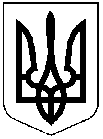 ДНІПРОПЕТРОВСЬКА РЕГІОНАЛЬНА КОМІСІЯЗ ПИТАНЬ ТЕХНОГЕННО-ЕКОЛОГІЧНОЇ БЕЗПЕКИ 
І НАДЗВИЧАЙНИХ СИТУАЦІЙпросп. Слобожанський, 3, м. Дніпро, 49081 тел. 770 90 39, 742 70 90е-mail:tumnspress@adm.dp.gov.uaПротокол № 50 позачергового засіданняГоловував: заступник голови регіональної комісії з питань техногенно-екологічної безпеки і надзвичайних ситуацій, виконуючий обов’язки голови облдержадміністрації Максим СКРИПНІК.	Присутні: секретар регіональної комісії з питань техногенно-екологічної безпеки і надзвичайних ситуацій Яна ТОПТУН, члени регіональної комісії з питань техногенно-екологічної безпеки і надзвичайних ситуацій (за списком) та запрошені (за списком).ПОРЯДОК ДЕННИЙ:І. Санітарно-епідемічний стан в області та заходи із запобігання поширенню на території області гострої респіраторної хвороби COVID-19, спричиненої коронавірусом SARS-CoV-2.ІІ. Внесення змін до протоколу позачергового засідання регіональної комісії з питань техногенно-екологічної безпеки і надзвичайних ситуацій від  29 липня 2020 року № 41.ІІІ. ІншеІ. Санітарно-епідемічний стан в області та заходи із запобігання поширенню на території області гострої респіраторної хвороби COVID-19, спричиненої коронавірусом SARS-CoV-2.СЛУХАЛИ: про санітарно-епідемічний стан в області та заходи із запобігання поширенню на території області гострої респіраторної хвороби COVID-19, спричиненої коронавірусом SARS-CoV-2.ВИСТУПИЛИ:директор державної установи “Дніпропетровський обласний лабораторний центр Міністерства охорони здоров`я України”, головний санітарний лікар області ЧУБ Р.В.;директор департаменту охороні здоров’я облдержадміністрації 
СЕРДЮК В.М.ВИРІШИЛИ:На виконання пункту 3 постанови Кабінету Міністрів України від                  22 липня 2020 року № 641 “Про встановлення карантину та запровадження посилених протиепідемічних заходів на території із значним поширенням гострої респіраторної хвороби COVID-19, спричиненої коронавірусом               SARS-CoV-2” (із змінами) (далі – постанова КМУ № 641), на підставі оцінки епідемічних показників та з урахуванням рішень протоколу позачергового засідання Державної комісії  з питань техногенно-екологічної безпеки та надзвичайних ситуацій від 01 жовтня 2020 року № 34 встановити: “помаранчевий” рівень епідемічної небезпеки поширення 
COVID-19 у м. Дніпро;2) “жовтий” рівень епідемічної небезпеки поширення COVID-19 у 
м. Кривий Ріг, м. Новомосковськ, м. Тернівка та Верхньодніпровському, Дніпровському, П’ятихатському, Солонянському і Царичанському районах. Термін: з 00.00 05 жовтня 2020 року	На території решти районів, міст обласного значення та об’єднаних територіальних громад Дніпропетровської області застосовуються протиепідемічні заходи, передбачені для “зеленого” рівня епідемічної небезпеки поширення COVID-19.Термін: на період карантину2.1. Провести широке інформування та роз’яснювальну роботу серед населення щодо протиепідемічних обмежень, передбачених для “зеленого”, “жовтого” та “помаранчевого” рівнів епідемічної небезпеки. 2.2. Активізувати за участю регіональних засобів масової інформації і телерадіоорганізацій інформаційно-роз’яснювальну роботу, в тому числі у закладах освіти, та поширення соціальної реклами стосовно профілактики захворювання на гостру респіраторну хворобу COVID-19, спричинену коронавірусом SARS-CoV-2, і можливих наслідків захворювання на неї.Термін: постійно, на період карантинуВиходячи із встановлених рівнів епідемічної небезпеки поширення COVID-19 забезпечити організацію здійснення контролю за виконанням обмежень, передбачених для відповідних рівнів епідемічної небезпеки, визначених постановою КМУ № 641. У межах компетенції здійснити комплекс заходів щодо посилення роботи з виявлення та припинення фактів вчинення адміністративного правопорушення, передбаченого статтею 443 Кодексу України про адміністративні правопорушення.Термін: постійно, на період карантину4.1. Взяти під особистий контроль дотримання вимог постанови КМУ № 641 та постанови головного державного санітарного лікаря України від 
22 серпня 2020 року № 50 “Про затвердження протиепідемічних заходів у закладах освіти на період карантину  у зв’язку з поширенням коронавірусної хвороби (COVID-19)” у закладах освіти, в тому числі у закладах дошкільної, загальної середньої, позашкільної, спеціалізованої мистецької освіти та закладах фізичної культури і спорту. 4.2. Активізувати інформаційно-роз’яснювальну роботу у закладах освіти, в тому числі у закладах дошкільної, загальної середньої, позашкільної, спеціалізованої мистецької освіти та закладах фізичної культури і спорту,  та поширення соціальної реклами стосовно профілактики захворювання на гостру респіраторну хворобу COVID-19, спричинену коронавірусом SARS-CoV-2, і можливих наслідків захворювання на неї.Термін: постійно, на період карантинуВзяти під особистий контроль своєчасне укладання договорів, здійснення додаткових виплат медичним та іншим працівникам закладів охорони здоров’я у розмірі 300 відсотків заробітної плати (посадового окладу (з підвищеннями) з урахуванням обов’язкових доплат, надбавок) відповідно до законодавства, задіяних у ліквідації та поширенню спалахів гострої респіраторної хвороби COVID-19, спричиненої коронавірусом SARS-CoV-2, та щотижнево інформувати НСЗУ.Термін: на період карантинуУ своїй діяльності керуватися положеннями, передбаченими постановою КМУ № 641.Вжити протиепідемічних заходів, які визначаються Постановою КМУ № 641, цими протокольними рішеннями та здійснювати контроль за їх виконанням.Термін: на період карантину	7.1. Рейдовим групам здійснити перевірку закладів громадського харчування, торговельно-розважальних центрів, об’єктів торгівлі продовольчими та непродовольчими товарами, громадського транспорту, в тому числі електротранспорту, маршрутних автобусів, маршрутних таксі, метрополітену тощо, приміського залізничного транспорту, щодо дотримання протиепідемічних заходів, встановлених постановою КМУ № 641.	7.2. Провести з керівниками перевізників всіх форм власності роботу щодо необхідності забезпечення дотримання протиепідемічних заходів, встановлених постановою КМУ № 641, під час перевезення пасажирів.Термін: на період карантинуЗабезпечити усіх працівників закладів освіти засобами індивідуального захисту відповідно до постанови головного державного санітарного лікаря України від 22 серпня 2020 року № 50 “Про затвердження протиепідемічних заходів у закладах освіти на період карантину  у зв’язку з поширенням коронавірусної хвороби (COVID-19)”.Термін: невідкладно9. Про виконання протокольних рішень розділу І інформувати регіональну комісію з питань техногенно-екологічної безпеки і надзвичайних ситуацій через управління цивільного захисту облдержадміністрації електронною поштою: tumnspress@adm.dp.gov.ua та shtaboda@adm.dp.gov.ua.Термін: щочетверга, на період                 карантинуІІ. Внесення змін до протоколу позачергового засідання регіональної комісії з питань техногенно-екологічної безпеки і надзвичайних ситуацій від  29 липня 2020 року № 41.СЛУХАЛИ: про внесення змін до протоколу позачергового засідання регіональної комісії з питань техногенно-екологічної безпеки і надзвичайних ситуацій від  29 липня 2020 року № 41.ВИСТУПИЛИ:заступник начальника управління цивільного захисту облдержадміністрації – начальник відділу матеріально-технічного забезпечення та інформування населення КУРЯЧЕНКО Т.М.ВИРІШИЛИ:Керуючись постановами Кабінету Міністрів України від 12 серпня 
2020 року № 712 “Про внесення змін до постанови Кабінету Міністрів України від 24 квітня 2020 року № 331 і від 22 липня 2020 року № 641” та від 16 вересня 2020 р. № 848 “Про внесення змін до постанови Кабінету Міністрів України від 22 липня 2020 р. № 641” внести до Протоколу позачергового засідання регіональної комісії з питань техногенно-екологічної безпеки і надзвичайних ситуацій від 29 липня 2020 року № 41 такі зміни:пункт 1.2.3. викласти в такій редакції:“при “помаранчевому” рівні епідемічної небезпеки:додатково до протиепідемічних обмежень, передбачених для “зеленого” та “жовтого” рівня епідемічної небезпеки, забороняється:1) проведення масових (спортивних, соціальних, релігійних, рекламних та інших) заходів за участю більш як 220 осіб та більше однієї особи на 10 кв. метрів площі будівлі або території (якщо захід проводиться на відкритому повітрі), де проводиться захід;2) діяльність закладів, що надають послуги з розміщення, крім готелів;3) відвідування закладів освіти здобувачами освіти групами кількістю більш як 20 осіб, крім закладів дошкільної, загальної середньої, позашкільної та спеціалізованої мистецької освіти;4) проведення закладами охорони здоров’я планових заходів з госпіталізації, крім:надання медичної допомоги внаслідок ускладненого перебігу вагітності та пологів;надання медичної допомоги вагітним, роділлям, породіллям, новонародженим;надання медичної допомоги у спеціалізованих відділеннях закладів охорони здоров’я пацієнтам з онкологічними захворюваннями;надання паліативної медичної допомоги у стаціонарних умовах;надання планової медичної допомоги закладам охорони здоров’я національного рівня, що надають високоспеціалізовану допомогу, за умови дотримання відповідних санітарних та протиепідемічних заходів;проведення інших невідкладних і термінових заходів з госпіталізації, якщо внаслідок їх перенесення (відтермінування) існує значний ризик для життя або здоров’я людей.Пацієнти, яким надається медична допомога у зв’язку з проведенням планових заходів з госпіталізації, підлягають тестуванню на COVID-19 відповідно до стандартів Міністерства охорони здоров’я;5) діяльність спортивних залів, фітнес-центрів, крім спортивних залів, фітнес-центрів, які здійснюють приймання відвідувачів не більше однієї особи на 10 кв. метрів приміщення;6) приймання дітей до дитячих закладів оздоровлення та відпочинку.У разі встановлення помаранчевого рівня епідемічної небезпеки під час оздоровчої зміни в дитячому закладі оздоровлення та відпочинку робота такого закладу триває до кінця зазначеної зміни з дотриманням протиепідемічних заходів;7) оздоровлення та відпочинок дітей за межами зазначеної території;8) відвідування пунктів (місць) тимчасового тримання осіб, пунктів тимчасового перебування іноземців та осіб без громадянства, які незаконно перебувають в Україні, та пунктів тимчасового розміщення біженців, крім осіб, які надають правову допомогу особам, які перебувають в таких пунктах;9) приймання відвідувачів закладами торговельного (у тому числі в магазинах, що розташовані у торговельно-розважальних центрах) і побутового обслуговування населення, крім випадків забезпечення перебування у приміщенні не більше одного відвідувача на 10 кв. метрів торговельної площі;10) діяльність з надання послуг громадського харчування, крім випадків приймання відвідувачів із забезпеченням наповненості не більш як на 
50 відсотків посадкових місць у приміщенні закладу.На вході до передбачених цим пунктом закладів, місць проведення заходу, де встановлено обмеження щодо максимальної кількості осіб залежно від площі, розміщуються інформаційні матеріали із зазначенням можливої максимальної кількості відвідувачів.Організатор заходу, власник закладу, який приймає відвідувачів, зобов’язаний контролювати їх кількість та обмежити доступ у разі перевищення допустимої кількості відвідувачів.”.ІІІ. ІншеСЛУХАЛИ: Про необхідність оновити перелік закладів охорони здоров’я 1-ої та 2-ої хвилі, що визначені для госпіталізації пацієнтів з  гострою респіраторною хворобою COVID-19, спричиненої коронавірусом SARS-CoV-2.ВИСТУПИЛИ:директор департаменту охороні здоров’я облдержадміністрації 
СЕРДЮК В.М.ВИРІШИЛИ:Затвердити оновлений перелік закладів охорони здоров’я 1-ої та 
2-ої хвилі, що визначені для госпіталізації пацієнтів з  гострою респіраторною хворобою COVID-19, спричиненої коронавірусом SARS-CoV-2 (додається).Погодити з керівником робіт з ліквідації наслідків медико-біологічної надзвичайної ситуації природного характеру державного рівня, пов’язаної із поширенням гострої респіраторної хвороби (COVID-19), оновлений перелік закладів охорони здоров’я 1-ої та 2-ої хвилі, що визначені для госпіталізації пацієнтів з  гострою респіраторною хворобою COVID-19, спричиненої 
коронавірусом SARS-CoV-2.СЛУХАЛИ: про внесення корегувань в документацію регіональної комісії з питань техногенно-екологічної безпеки і надзвичайних ситуацій.ВИСТУПИЛИ:заступник начальника управління цивільного захисту облдержадміністрації – начальник відділу матеріально-технічного забезпечення та інформування населення КУРЯЧЕНКО Т.М.ВИРІШИЛИ:Зняти з контролю підпункти 1 – 7 пункту І протоколу позачергового засідання регіональної комісії з питань техногенно-екологічної безпеки і надзвичайних ситуацій від 21 серпня 2020 року № 44.СЛУХАЛИ: про заходи з запобігання пожежам на території області.ВИСТУПИЛИ:заступник начальника управління цивільного захисту облдержадміністрації – начальник відділу матеріально-технічного забезпечення та інформування населення КУРЯЧЕНКО Т.М.ВИРІШИЛИ:На територіях, де є ризики виникнення масових  лісових та торф’яних пожеж:уточнити межі селітебних територій та переліки населених пунктів, об’єктів соціального та господарського призначення, які можуть потрапляти у зони лісових та торф’яних пожеж;провести уточнення планів евакуації населення із зон масових лісових та торф’яних пожеж у частини деталізації евакуаційних заходів та організації життєзабезпечення евакуйованого населення у безпечних місцях;поінформувати про вжиті заходи регіональну комісію з питань техногенно-екологічної безпеки і надзвичайних ситуацій через управління цивільного захисту облдержадміністрації електронною поштою: tumnspress@adm.dp.gov.ua та shtaboda@adm.dp.gov.ua.Термін: до 10 жовтня 2020 рокуКоординацію роботи щодо виконання протокольних рішень             покласти на заступників голови облдержадміністрації згідно з розподілом функціональних повноважень, контроль залишаю за собою.Заступник голови регіональної комісії				                    Максим СКРИПНІКСекретар регіональної комісії			          Яна ТОПТУНм. Дніпро02 жовтня 2020 року 2.КЛИМЕНОВУ Я.М.КУЛЬБАЧУ А.А.МІСЬКИМ ГОЛОВАМГОЛОВАМ РАЙДЕРЖАДМІНІСТРАЦІЙГОЛОВАМ ОБ’ЄДНАНИХ ТЕРИТОРІАЛЬНИХ ГРОМАД3.ФЕДОРЧУК І.Ю.ЩАДИЛУ А.А.КАЛЮЖНОМУ А.П.ПАРАЩЕНКУ В.А.ГОРДІЙЧУКУ В.І.МІСЬКИМ ГОЛОВАМ ГОЛОВАМ РАЙДЕРЖАДМІНІСТРАЦІЙ ГОЛОВАМ ОБ’ЄДНАНИХ ТЕРИТОРІАЛЬНИХ ГРОМАД 4.ПОЛТОРАЦЬКОМУ О.В.ПШЕНИЧНИКОВУ О.П.МІСЬКИМ ГОЛОВАМГОЛОВАМ РАЙДЕРЖАДМІНІСТРАЦІЙГОЛОВАМ ОБ’ЄДНАНИХ ТЕРИТОРІАЛЬНИХ ГРОМАД5.СЕРДЮКУ В.М.6.МІСЬКИМ ГОЛОВАМ ГОЛОВАМ РАЙДЕРЖАДМІНІСТРАЦІЙ ГОЛОВАМ ОБ’ЄДНАНИХ ТЕРИТОРІАЛЬНИХ ГРОМАД ГОЛОВАМ СІЛЬСЬКИХ, СЕЛИЩНИХ РАД СТРУКТУРНИМ ПІДРОЗДІЛАМ ОБЛДЕРЖАДМІНІСТРАЦІЇ ТЕРИТОРІАЛЬНИМ ПІДРОЗДІЛАМ МІНІСТЕРСТВ ТА  ІНШИХ ЦЕНТРАЛЬНИХ ОРГАНІВ ВИКОНАВЧОЇ ВЛАДИКЕРІВНИКАМ ПІДПРИЄМСТВ, УСТАНОВ ТА ОРГАНІЗАЦІЙ УСІХ ФОРМ ВЛАСНОСТІ7.ЩАДИЛУ А.А.КАЛЮЖНОМУ А.П.ПАРАЩЕНКУ В.А. 8.МІСЬКИМ ГОЛОВАМГОЛОВАМ РАЙДЕРЖАДМІНІСТРАЦІЙГОЛОВАМ ОБ’ЄДНАНИХ ТЕРИТОРІАЛЬНИХ ГРОМАД1.2.СЕРДЮКУ В.М.3.1.ГОЛОВАМ   ЕВАКУАЦІЙНИХ   КОМІСІЙМІСТ ТА РАЙОНІВ ОБЛАСТІ